Landscove C of E Primary School Ethos Group MinutesDate: 31st  March 2021In attendanceJill Ryder, Anna Neville, Christine Pascoe, Una McGovern, Becca Butchart, Becky Ames, Laura McAdam, Justina SummerfieldApologies-Approve previous minutesApproved minutes from FebMatters arising from previous meetingAN booked Rev.Tom & Rev.Laura for remote services√AN: mothering Friday to go ahead in virtual format √AN/CP consider random acts kindness in village – Easter cards being delivered √JR: talk to staff about messages around remote learning expectations (have some 1:1s where necessary to personalise and destress) √ACTIONSSchool Ethos, SIAMS and RESee attached report.  Key points discussed:Godly play was questioned and discussed further. Rev. Laura was able to add to this as she uses this as a key method of engaging children in collective worshipDiscussed training available and the gains Anna had from recent training- introduction of new material for staffSpiritual garden development: AN plans to have this completed by end summer term with a little help from volunteersIt was reported that children really like the PAWS  for thought that JF has introduced in class 2 – time to reflect 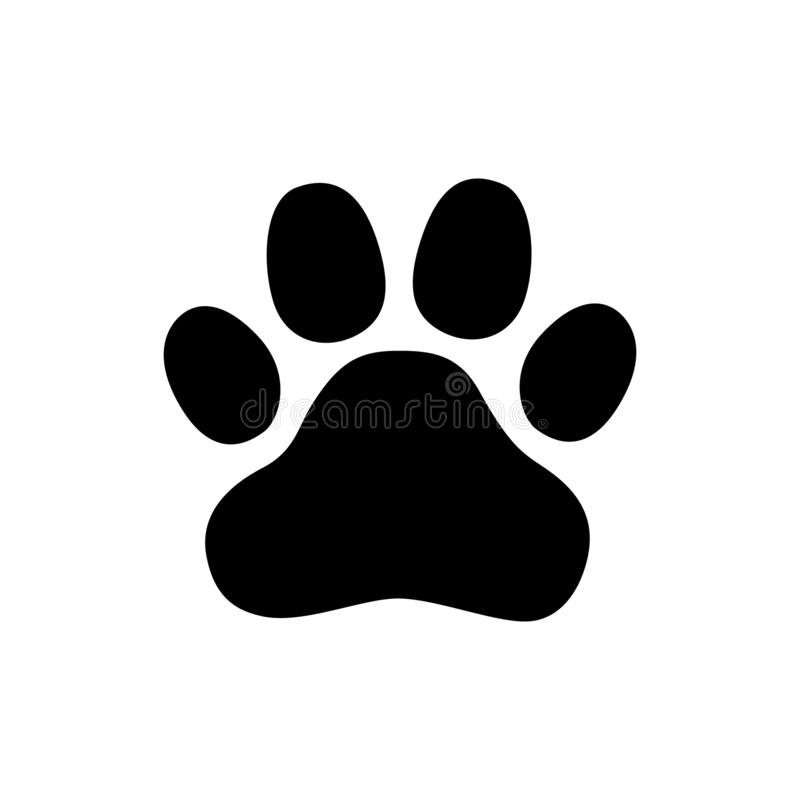 Sharon Lord: seek possible training for Ethos group members related to questioning during this part of meetingAcademy Head reportSee attached report. Discussed report and in particular how we are following DFE guidelines with our school, families and communityJR very aware that families want to play and socialise but pointed out that at time of email there was a rule of 1 for adults meeting outside the home and that is now rule of 6. JR will not be changing this in the foreseeable future and will stay within TRUST and DFE guidelinesJR- Interesting that parents have not noted that this request has been part of every risk assessment and return letter since March 2020. Not new request.JR felt she was in line with Rev Laura who discussed tentative reopening and use of risk assessments as per guidance for church as schools.JR to refer to DFE guidelines and Trust guidelines. Communicate changes to parents as per normal proceduresParent Rep feedbackCommunity-Christine: Normal Landscove village fete will not be running in same way this year. JR informed  CP that we will not take part in Maypole etc this year.Laura church opening for monthly service – distanced FOLS: Justina: Bags for school: 14th MaySilent auction next termIf restrictions are lifted and Trust ‘go ahead’ then summer fair will be booked JR requested to put reasons for not staying and playing after school in newsletterBecky Parent rep: do chn use play trail at break time/through day – Yes they do!Alexis Parent rep: play trail raised - see JR response above. Alexis feels this is part of the culture of school and should be allowed. JR: Play trail will remain closed until further notice.Una Parent rep: Have you (JR sent reminder about 2pm finish at end term? JR=no!!Cn chn make use of field in better weather – YesBecca Parent rep: Can we please have clarity about PE uniform (Mr Tanner has changed the rules)Will school be considering the Exmouth beach trip or swimming in summer term? JR: swimming had been booked for Spring term. This will depend on booking availability. We do need Y6 to swim as they are the year group that we assess.JR to refer to DFE guidelines and Trust guidelines. Communicate this to FOLSJR to ensure piece in last newsletter of term regarding not staying and playing at end of day.JR will review Play trail with DFE guidelines and Trust recommendations.JR to send email reminder about end term finish timeJR to remind staff to use field at breaktimesJill to talk to Matt T and let parents knower PE uniform for the beginning Sept rather than part way through the yearDate of next meeting19th  May 2021 6.30pm